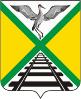 КОНТРОЛЬНО-РЕВИЗИОННАЯ КОМИССИЯмуниципального района «Забайкальский район» Забайкальского края___________________________________________________________________________________________________________________________________________________________Забайкальский край, Забайкальский район, пгт. Забайкальск, ул. Железнодорожная, 7,674650, тел.: (30-251) 2-23-62, e-mail: krkzab@mail.ru ОГРН 1137505000126, ИНН/КПП 7505007603/750501001              ___________________________________________________________________________________________________________________________________________________________Отчет о работе Контрольно-ревизионной комиссии муниципального района «Забайкальский район» Забайкальского края в 2017 годуКонтрольно-ревизионная комиссия муниципального района «Забайкальский район» создана Советом муниципального района «Забайкальский район» и действует в соответствии с Федеральным законом от 7 февраля 2011 года №6-ФЗ "Об общих принципах организации и деятельности контрольно-счетных органов субъектов Российской Федерации и муниципальных образований", Законом Забайкальского края от 24 ноября 2011 года №586-ЗЗК "Об отдельных вопросах организации и деятельности контрольно-счетных органов муниципальных образований Забайкальского края" и на основании Положения о Контрольно-ревизионной комиссии муниципального района «Забайкальский район», утвержденного решением Совета муниципального района «Забайкальский район» от 21 июня 2016 года №267.Согласно Положению Контрольно-ревизионная комиссия муниципального района осуществляет экспертно-аналитические, контрольные, информационные и иные полномочия, входящие в компетенцию контрольно-счетных органов муниципальных образований. В Контрольно-ревизионной комиссии работают два специалиста согласно утвержденному Советом муниципального района штатному расписанию - председатель и инспектор, замещают должности муниципальной гражданской службы.В рамках экспертно-аналитической деятельности в 2017 году проведено 20 экспертно-аналитических мероприятий, в том числе подготовлено 17 заключений по результатам внешней проверки годового отчета об исполнении местных бюджетов и годовой бюджетной отчетности главных администраторов бюджетов средств.  Внешняя проверка годовых отчетов об исполнении бюджетов поселений, а также годовой бюджетной отчетности  проведена в городском поселении «Забайкальское», сельских поселениях «Черно-Озерское», Абагайтуйское», «Красновеликанское», Степное». Администрации сельских поселений «Рудник Абагайтуйское», «Билитуйское» и «Даурское» годовые отчеты об исполнении бюджетов поселений так и не представили для проведения внешней проверки, равно как и годовую бюджетную отчетность за 2016 год. Подготовлено и представлено 3 аналитические записки по исполнению районного бюджета.  В рамках исполнения контрольных полномочий проведено 29 контрольных мероприятий в отношении 20 объектов, охваченных при проведении контрольных мероприятий. Общий объем проверенных средств составил 498 063,7 тыс. рублей, в том числе бюджетных средств – 482 379,3 тыс. рублей, других средств - 15 684,4 тыс. рублей. По результатам контрольных мероприятий составлено 26 актов, сумма выявленных финансовых нарушений составила 15 394,5 тыс. рублей, в том числе:- нарушения в области ведения бухгалтерского учета и отчетности – 9628,1 тыс. рублей;- нарушения в сфере управления и распоряжения муниципальной собственностью – 53,9 тыс. рублей;- нарушения при осуществлении муниципальных закупок – 5655,1 тыс. рублей; - нецелевое использование бюджетных средств – 57,4 тыс. рублей.В течение 2017 года подготовлено 7 заключений на проекты решений о бюджете муниципальных образований, 3 заключения по экспертизе муниципальных программ, 2 заключения по экспертизе иных нормативных правовых актов.Проведено контрольное мероприятие по поручению Совета городского поселения «Забайкальское» по проверке использования средств бюджета городского поселения "Забайкальское", выделенных в виде субсидий муниципальному автономному некоммерческому учреждению "Благоустройство" в 2016 году. По обращениям правоохранительных органов (прокуратуры Забайкальского района) проведено 12 контрольных мероприятий, в том числе:- 6 проверок в отношении  Администрацией городского поселения «Забайкальское» по поводу заключения муниципальных контрактов в 2015 и 2016 годах;- 1 проверка в отношении Администрации муниципального района «Забайкальский район» в сфере исполнения полномочий по организации дорожной деятельности (по жалобе Главы сельского поселения «Даурское» Гамова С.А.);- 2 проверки в отношении ТСЖ «Удача» пгт. Забайкальск по вопросу законности использования финансовых ресурсов директором ТСЖ;- 1 проверка в отношении ООО "Мастер" (п.ст. Даурия) по вопросу законности использования финансовых ресурсов управляющей компанией;- 1 проверка в отношении избирательной комиссии сельского поселения «Даурское» по вопросу обоснованности составления сметы расходов на проведение муниципальных выборов в сельском поселении;- 1 проверка совместно с Комитетом по финансам муниципального района «Забайкальский район» по вопросу объективности начисления заработной платы Главе городского поселения «Забайкальское» Ермолину О.Г. за период с 2013г. по 2017 г.Согласно плану Контрольно-ревизионной комиссии на 2017 год проведены ревизии в МОУ «Рудник Абагайтуйская ООШ», «Харанорская ООШ», «СОШ №1 пгт. Забайкальск» за 2015-2016 годы, МДОУ «Родничок» п.ст. Билитуй за 2016 год. Также проведен аудит в сфере закупок товаров, работ, услуг для обеспечения муниципальных нужд в МДОУ детский сад №2 «Сказка» пгт. Забайкальск, проверка соблюдения установленного порядка управления и распоряжения имуществом, находящимся в оперативном управлении в МОУ ДОД «Ровесник». Проведено параллельное с контрольно-счетной палатой Забайкальского края  контрольное мероприятие по проверке использования средств Дорожного фонда Забайкальского края и Дорожных фондов муниципальных образований муниципального района «Забайкальский район».   По результатам проведения контрольных мероприятий направлено 4 представления, представления выполнены, информация о выполнении представлений получены Контрольно-ревизионной комиссией, направлено 1 предписание, которое выполнено частично, устранено нарушений в сфере управления и распоряжения муниципальной собственностью на сумму 53,9 тыс. рублей. В органы государственной власти и органы местного самоуправления по результатам контрольных и экспертно-аналитических мероприятий направлено 32 материала, в том числе 29 отчетов по результатам контрольных мероприятий, 3 информационных письма. По результатам рассмотрения направленных материалов возбуждено 6 дел об административном правонарушении в отношении Главы городского поселения «Забайкальское», он привлечен к административной ответственности.В 2017 году заключено 2 соглашения о передаче полномочий в сфере внешнего муниципального финансового контроля с представительными органами поселений (в марте 2017 года – с Советом городского поселения «Забайкальское», в декабре 2017 года – с Советом сельского поселения «Даурское»). В настоящий момент представительный орган только одного поселения («Рудник Абагайтуйское») не передал полномочия по внешнему муниципальному финансовому контролю на уровень муниципального района.В плане КРК МР ЗР на 2018 год включены контрольные мероприятия в виде ревизии финансово-хозяйственной деятельности  двух муниципальных учреждений (ДМШ п.ст. Даурия, МОУ Степнинская ООШ).Кроме того запланированы контрольные мероприятия по проверке законности, результативности (обоснованности и целесообразности) использования средств межбюджетных трансфертов, предоставленных из бюджета муниципального района «Забайкальский район» бюджету сельского поселения «Абагайтуйское», сельского поселения «Билитуйское», «Даурское» за 2017 год и текущий период 2018 года.Также запланирована проверка, анализ и оценка расходов о законности, целесообразности, обоснованности, своевременности, эффективности и результативности расходов на закупки по планируемым к заключению, заключенным и исполненным контрактам в МДОУ детский сад №3 «Росинка» и МОУ Билитуйская СОШ.В соответствии с планом работы Контрольно-счетной палаты Забайкальского края на 2018 год запланированы два совместных контрольных мероприятия - проверка отдельных вопросов исполнения бюджета, управления и распоряжения муниципальным имуществом муниципального района «Забайкальский район» (в первом квартале), а также проверка законности, эффективности и обоснованности использования средств  бюджета Забайкальского края, выделенных на реализацию мероприятий в рамках приоритетного проекта «Формирование комфортной городской среды» (в четвертом квартале).Кроме того запланированы контрольные мероприятия по поручениям депутатов Совета городского поселения «Забайкальское» по проверке законности заключения Администрацией городского поселения «Забайкальское» контрактов и договоров с принятием бюджетных обязательств сверх установленных лимитов. Всего получено 8 таких поручений.В течение текущего года возможны изменения и дополнения в плане работы Контрольно-ревизионной комиссии муниципального района «Забайкальский район» по запросам и поручениям и правоохранительных органов, органов государственной власти и депутатов представительных органов муниципальных образований муниципального района «Забайкальский район». 